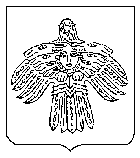 О внесении изменений в постановление администрации МОГО «Ухта» от 07.04.2023                      № 833 «О лишении статуса единой теплоснабжающей организации ПАО «Т Плюс» в соответствующих системах теплоснабжения на территории МОГО «Ухта»В соответствии со статьей 16 Федерального закона от 06.10.2003                       № 131-ФЗ «Об общих принципах организации местного самоуправления в Российской Федерации», статьей 6 Федерального закона от 27.07.2010             № 190-ФЗ «О теплоснабжении», пунктом 16 Правил организации теплоснабжения в Российской Федерации, утвержденных постановлением Правительства Российской Федерации от 08.08.2012 № 808, администрация постановляет:1. Внести в постановление администрации МОГО «Ухта» от 07.04.2023 № 833 «О лишении статуса единой теплоснабжающей организации                         ПАО «Т Плюс» в соответствующих системах теплоснабжения на территории МОГО «Ухта» (далее – постановление) изменение следующего содержания: В пункте 1 постановления слова «с 01 июня 2023 г.» заменить словами «с 01 января 2024 г.».2. Настоящее постановление вступает в силу со дня его принятия и подлежит официальному опубликованию.3. Контроль за исполнением настоящего постановления возложить на первого заместителя руководителя администрации МОГО «Ухта».И.о. главы МОГО «Ухта» - руководителяадминистрации МОГО «Ухта»                                                        П.П. АртемьевАДМИНИСТРАЦИЯМУНИЦИПАЛЬНОГО ОБРАЗОВАНИЯГОРОДСКОГО ОКРУГА«УХТА»АДМИНИСТРАЦИЯМУНИЦИПАЛЬНОГО ОБРАЗОВАНИЯГОРОДСКОГО ОКРУГА«УХТА»«УХТА»КАР  КЫТШЛÖНМУНИЦИПАЛЬНÖЙ  ЮКÖНСААДМИНИСТРАЦИЯ«УХТА»КАР  КЫТШЛÖНМУНИЦИПАЛЬНÖЙ  ЮКÖНСААДМИНИСТРАЦИЯ«УХТА»КАР  КЫТШЛÖНМУНИЦИПАЛЬНÖЙ  ЮКÖНСААДМИНИСТРАЦИЯ«УХТА»КАР  КЫТШЛÖНМУНИЦИПАЛЬНÖЙ  ЮКÖНСААДМИНИСТРАЦИЯПОСТАНОВЛЕНИЕШУÖМПОСТАНОВЛЕНИЕШУÖМПОСТАНОВЛЕНИЕШУÖМПОСТАНОВЛЕНИЕШУÖМПОСТАНОВЛЕНИЕШУÖМПОСТАНОВЛЕНИЕШУÖМПОСТАНОВЛЕНИЕШУÖМ15 мая 2023 г.№1119г.Ухта,  Республика Коми  